INTRODUCCIÓNHistoria de la Medicina Basada en la EvidenciaAl tratar de establecer un orden cronológico con los antecedentes de lo que hoy seconoce como Medicina Basada en la Evidencia, debemos diferenciar entre sus bases filosóficas, y su reciente desarrollo. Poco es lo que se conoce de sus orígenes, al decir de sus entusiastas promotores, que fueron calificados como escépticos postrevolucionarios de París de mediados del siglo XIX como Bichat, Louis y Magendie.Respecto de la historia más reciente debemos hacer referencia a la Escuela de Medicina de la Universidad McMaster en Hamilton, Ontario, Canadá. Esta referencia es de suma importancia pues lo novedoso de la propuesta educativa que esta Universidad ha comenzado a desarrollar a fines de la década del '60, es su orientación comunitaria centrada en las personas, interdisciplinaria y con aprendizaje basado en problemas.Este tipo de aprendizaje intenta que el profesional a partir de la problemática del caso rastree los elementos de conocimiento necesarios para comprenderlo en el contexto en que se presentan en la realidad. El aprendizaje basado en problemas se estructura en tres estadios: la identificación del problema, la búsqueda de información y la resolución del problema. Más adelante veremos la estructura de la Medicina Basada en la Evidencia y podremos compararla con la del aprendizaje basado en problemas.Esta reforma en educación médica pone énfasis en perspectivas poco exploradas en los modelos clásicos como son la exposición temprana a problemas clínicos, el aprendizaje de las ciencias básicas y clínicas en un mismo tiempo, el desarrollo de habilidades clínicas, de comunicación, y preocupación comunitaria, el aprendizaje de conceptos de epidemiología clínica, bioestadística y ética, el aprendizaje en pequeños grupos y la introducción de múltiples evaluaciones para planear correcciones en cualquier momento del proceso educativo. La creación de esta Escuela de Medicina nos acerca a uno de los pioneros en el aprendizaje y práctica de la Medicina Basada Evidencia, David Sackett. Este médico estadounidense procedente de un pequeño pueblo rural al oeste de Chicago, que recibió su primer entrenamiento en la Universidad de Illinois y comenzó su carrera como investigador clínico y básico en nefrología detectó la importancia de la epidemiología y las estadísticas mientras servía en las fuerzas armadas durante la crisis de los misiles en Cuba. Posteriormente graduado con honores en la Escuela de Salud Pública de Harvard fue convocado por John Evans en 1967 a McMaster para comenzar a desarrollar el Departamento de Epidemiología y Bioestadística. Entre las muchas iniciativas que ha promovido en la investigación médica canadiense se incluye la Task Force on Periodic Health Examinations de amplia repercusión mundial al resaltar el énfasis en la prevención basada en la evidencia.A los 49 años, Sackett decidió entrenarse en Medicina General para poder aplicar sus predicas a la practica diaria y actualmente se desempeña como consultor general del Hospital John Radcliff y Director del Centro para la Medicina Basada en la Evidencia del Instituto Nacional de la Salud Ingles en Oxford. En la búsqueda de la mejor evidencia se debe mencionar al entusiasta epidemiólogo Archie Cochrane, fallecido en 1988, quien preocupado desde la década del ’70 al reconocer que los recursos de salud son siempre limitados sugirió que la efectividad Instituto Médico Antártida Publicación del Boletín de la Academia Nacional de Medicina de Buenos Airesde las prácticas relacionadas a la salud debe ser juzgada sobre la base de las pruebas procedentes de trabajos controlados. En 1978 escribió sobre su preocupación por la falta de resúmenes o revisiones que agrupen este tipo de trabajos. Sus ideas guiaron a un grupo de investigadores de Oxford, Iain Chalmers entre otros, para trabajar desdefines de la década del’70 en la construcción de una base de datos con revisionessistemáticas de trabajos controlados y randomizados. Así en 1989 se publicó el libro“Effective Care in Pregnacy and Childbirth”. Este esfuerzo se terminaría convirtiendo enla Colaboración Cochrane4 fundada en 1992. La Colaboración Cochrane inicialmentecon base en Oxford es una organización internacional que busca ayudar a quienesnecesitan tomar decisiones bien informadas en atención de salud. Esta organizaciónprepara, actualiza, promueve y facilita el acceso a las revisiones sistemáticas sobreintervenciones en salud. Sus acciones se basan en ciertos principios claves queincluyen la colaboración, basar su desarrollo en el entusiasmo individual, evitar laduplicación de esfuerzos, minimizar el sesgo, promover la actualización permanente,hacer un marcado esfuerzo en producir material relevante, promover un amplio accesoy asegurar la calidad permaneciendo abiertos y sensibles a las críticas. Con Centrosdiseminados por el mundo ha dado a luz a The Cochrane Library5, obra de ediciónperiódica en soporte electrónico que contiene el trabajo de grupos de revisores, asícomo a una intensa difusión vía Internet. Estos esfuerzos han llevado a una expansiónen el desarrollo de meta-análisis en los últimos 10 años 6.Otras formas han sido utilizadas para presentar el concepto de Medicina Basada en laEvidencia. Por ejemplo, los españoles se refieren a una Medicina Basada en Pruebashaciendo referencia a que la traducción literal de la palabra evidence puede confundir.Nosotros hemos preferido mantener el nombre de Medicina Basada en la Evidencia enun intento de mantener el nombre con el que se ha contribuido a los cambios.¿Qué es Medicina Basada en la Evidencia?La Medicina Basada en la Evidencia ha sido definida como el uso consciente, explícitoy prudente de la mejor evidencia médica disponible para la toma de decisiones acercade la atención médica de pacientes individuales 7. Los conceptos incluidos en estadefinición pueden aparecer como poco novedosos para algunas personas.Ciertamente, muchos profesionales ponen en practica ésta conducta desde hace largotiempo. Sin embargo, la Medicina Basada en la Evidencia sistematiza la búsqueda, elanálisis y la aplicación de la evidencia, poniendo el acento en el aspecto docente y en ladifusión de éstas sistemáti cas.Medicina Basada en la Evidencia ha sido definida como un proceso que consiste en laincorporación de la mejor evidencia dentro de la práctica médica diaria. Laapabullante cantidad de información que recibe el médico es una característica denuestra época. Revistas médicas, publicaciones de laboratorios medicinales,información provista a través de Internet se agolpa frente al médico. La abundancia deinformación no impide, pero quizás favorece, la desactualización progresiva. Por otrolado, aún la información de alta calidad ha ganado en complejidad. Los ensayosclínicos controlados utilizan herramientas de mayor sofisticación. La aparición denuevos tipos de evidencia (meta-análisis, evaluaciones económicas) requiere de unentrenamiento particular para su comprensión.La Medicina Basada en la Evidencia a través de la sistematización de métodos parabuscar y analizar la información recibida permite afrontar el desafío de la actualizaciónmedica de manera exitosa.La difusión de la Medicina Basada en la Evidencia encarna un cambio trascendente enla practica medica. Thomas Kuhn definió un paradigma como una visión del mundoque comprende los problemas considerados y la evidencia aceptable para resolverlos. Publicación del Boletín de la Academia Nacional de Medicina de Buenos Aires.La Medicina Basada en la Evidencia, en este sentido constituye "un cambio deparadigma".El paradigma tradicional esta basado fundamentalmente en la autoridad. Se le atribuyegran importancia a las observaciones clínicas no sistemáticas (la llamada "experienciapersonal"), y al estudio de los mecanismos básicos de la enfermedad. El "nuevoparadigma" le atribuye un alto valor a la experiencia clínica, pero interpreta con cautelala información derivada de las observaciones clínicas no sistemáticas. La MedicinaBasada en la Evidencia no pretende reemplazar la utilidad de la experiencia médica,por el contrario la considera imprescindible para llevar a cabo sus postulados. Debeexistir un vinculo entre la evidencia publicada y el paciente concreto. Y este vinculo esel sentido común y la experiencia del medico. Algunos han identificado estos poloscomo el arte y la ciencia en el ejercicio de la medicina.Confrontado a una decisión clínica, el médico es quien debe juzgar, por ejemplo, si losresultados de un ensayo clínico son aplicables a su paciente concreto. Es él quienconoce los valores y preferencias de su paciente y puede decidir acerca los beneficiosy riesgos para él. Este "nuevo paradigma" considera también que la comprensión delos mecanismos básicos de la enfermedad es una guía insuficiente para la practicaclínica.Una concepción errónea acerca de la Medicina Basada en la Evidencia es que se tratade un medio utilizado por los administradores de salud para la reducción de costos. Sibien en ocasiones las medidas de mayor efectividad clínica comprobada tienen uncosto menor que otras más difundidas, frecuentemente la situación es opuesta. Losmédicos que practican la Medicina Basada en la Evidencia intentarán aplicar lasmedidas de mayor efectividad clínica en beneficio de sus pacientes.A pesar de la difusión creciente de la Medicina Basada en la Evidencia y suracionalidad evidente, se constata que la practica clínica con mucha frecuencia estadistanciada de lo que se considera la mejor evidencia disponible. Numerosaspublicaciones y el ejercicio cotidiano de la medicina confirman este hecho. Se haconsiderado que existen barreras para la aplicación de la Medicina Basada en laEvidencia, algunas de estas "barreras" son:Desconocimiento: La ignorancia por parte del médico de la existencia de evidenciaacerca de determinadas intervenciones depende en parte de fallas en la educaciónmédica. La educación médica de pregrado se basa, aún en gran parte en un principiode autoridad, “la opinión de los expertos”. Este patrón no ayuda a desarrollar lahabilidad de juzgar el conocimiento nuevo. Los programas de educación de postgradoen algunos casos repiten este defecto y otros intentan técnicas nuevas que hanmostrado escasa eficacia.Inadecuado control por los pares y la sociedad: Programas de certificación yrecertificación adecuados funcionarían seguramente como estímulo en la formacióndel médico.Limitaciones económicas: En algunos contextos es frecuente que limitacioneseconómicas (falta o insuficiencia de cobertura médica) generen groseras diferenciasentre la ciencia médica y la práctica clínica.Intereses personales: En algunos sistemas de salud, el afán de lucro puede influir enlas decisiones medicas y alejar la practica clínica de la evidencia disponible. Puedemanifestarse como exceso o carencia de intervenciones médicas.Publicación del Boletín de la Academia Nacional de Medicina de Buenos Aires.Para lograr una Medicina Basada en la Evidencia, además de la experiencia personal yel conocimiento de la patología, debe existir una integración entre una línea depensamiento epidemiológica y bioestadística.Dentro del proceso de Medicina Basada en la Evidencia se reconocen al menos 4pasos que aseguran su logro, 1) debe existir la necesidad de obtener información y esanecesidad debe ser transformada en una pregunta, 2) se debe realizar una búsquedala bibliográfica siguiendo una estrategia, 3) se debe apreciar críticamente labibliografía encontrada, de manera tal que permita determinar su validez y utilidad y4) se deben aplicar los resultados de este proceso en la práctica diaria. Se puedeapreciar la similitud que existe entre éste proceso y la estructura del aprendizajebasado en la resolución de problemas. Ambos buscan transformar el problema enuna pregunta y rastrear la mejor evidencia externa (publicaciones) que ayude a resolverla situación planteada.Estrategias de la Medicina Basada en la Evidencia:En la actualidad hay una gran difusión de actividades educativas en torno a la MedicinaBasada en la Evidencia y estas han comenzado a trascender el terreno de la practicaindividual y a ser considerada una herramienta fundamental para la toma de decisionespor parte de los gobiernos y aquellos que toman decisiones sanitarias. Esto es unarealidad en países como Canadá8, Holanda9 y en Gran Bretaña donde, por ejemplo; elCentro para la Medicina Basada en la Evidencia de Oxford con soporte gubernamentalsostiene un programa de aprendizaje de habilidades en apreciación critica paraquienes toman decisiones.La calidad de los estudios, es decir su validez y utilidad, pueden ser evaluadassiguiendo algunas estrategias que han sido propuestas y publicadas por lospromotores de Medicina Basada en la Evidencia10. Sin embargo, sólo la lectura deeste material no es suficiente; es necesario que el profesional esté motivado y venzaciertas dificultades como son la falta de tiempo, de un espacio y material adecuado11.Otras barreras descriptas son aspectos vinculados a valores culturales y al juicioclínico, falta de evidencia, uso de evidencia inapropiada, información excesiva,restricciones económicas y educación médica12Sackett y col. han sugerido que se logra una Medicina Basada en la Evidencia1:1) Las decisiones deben estar fundadas en información precisa obtenida depaciente/s, base de datos con información de una población de pacientes, o bieninformación sobre métodos auxiliares de diagnóstico tales como análisis delaboratorio, radiografías, etc.2) El problema determina la naturaleza y la fuente de la evidencia a ser buscada, notodo problema se resuelve con una búsqueda exhaustiva.3) Las conclusiones de la búsqueda y apreciación crítica son válidas sólo cuandoson traducidas en acciones que pueden ayudar a los pacientes. Es importantedestacar que apreciación crítica de la literatura no es sinónimo de MedicinaBasada en la Evidencia, es un paso importante del proceso, pero es necesario quese cumplan todos para poder lograr una Medicina Basada en la Evidencia.Ahora bien, existen los que algunos autores han definido como “problemas” en laevidencia de la Medicina Basada en la Evidencia. Estos problemas se refieren almayor énfasis que se pone en los estudios randomizados y meta-análisis, sin Publicación del Boletín de la Academia Nacional de Medicina de Buenos Aires.remarcar que la calidad de estos estudios también puede verse limitada por los erroressistemáticos o sesgos cometidos en el diseño de los mismos13-14. Cuando se trata deestudios observacionales diseñados para evaluar tests diagnósticos la calidadcientífica tampoco está asegurada; una revisión recientemente publicada mostró quemás de la mitad de los artículos no cumplían con los estándares metodológicosbásicos que aseguran la calidad científica15. Por otro lado, muchos de los estudiosrandomizados incluyen pacientes con alta probabilidad de responder al tratamiento,que distan de aquellos pacientes habitualmente vistos en la consulta16. Pacientesancianos, con enfermedades concomitantes o estados fisiológicos para la edadhabitualmente son excluídos de los estudios. Otro ejemplo lo constituye el hecho de nopoder recibir drogas durante el ensayo clínico, cuando la realidad muestra que lamayoría de los pacientes requiere de más de una droga.Para resumir, uno podría lograr una Medicina Basada en la Evidencia si pudiera:1) Desarrollar la capacidad de autoaprendizaje.2) Aprender y diseñar estrategias de búsqueda bibliográfica.3) Acceder a la bibliografía y en especial a resúmenes generados por otros (revistaEvidence Based Medicine, la revista del Colegio Americano de Médicos (ACPJournal), la revista Evidencia17 (Fundación para el desarrollo de la Medicina Familiary la Atención Primaria), base de datos con Revisiones Sistemáticas y Meta-análisis(Cochrane Collaboration Database disponible en CD e Internet).4) Aprender a criticar un artículo.5) Mantener una actitud de educador y educando, organizar puestas al día, club delectores, ateneos bibliográficas, ateneos clínicos, ateneos de exámenescomplementarios, invitar a expertos en determinadas áreas, evitar el contacto con“vendedores”, apoyar a los sistemas que deseen formar gente tanto de pregrado,postgrado, o educación médica contínua, y a distancia.Publicación del Boletín de la Academia Nacional de Medicina de Buenos Aires.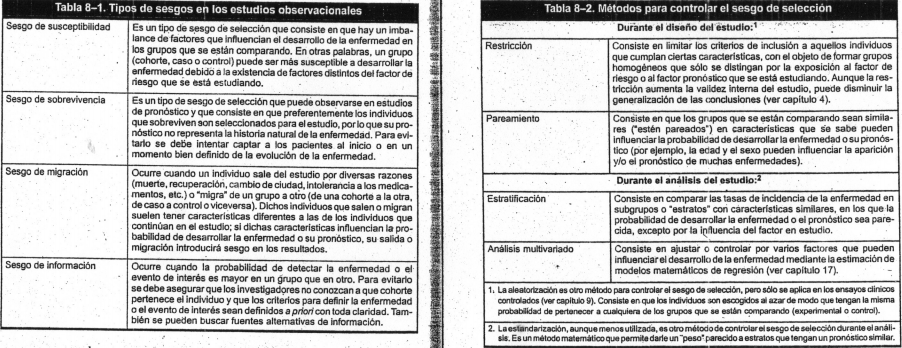 